Research Assignment Samples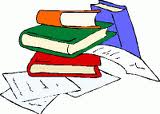 When assigning research based tasks, preselecting topics and supporting detail categories often makes the process smoother for teachers and students.  It is also a good idea for the teacher to at least peruse and possibly preselect source material to make sure students head in the right direction. Below is a sample of supporting details for previous topic assignments.Biographies…personal facts, important life events, greatest achievements Civil War…events that led to the war, war facts & statistics, results of the warNatural Disasters…why does it happen, famous ones, survival strategiesDiseases…what is it, symptoms, causes, treatmentCountries…people, history, government, topographyCareers… job description, preparation, salary & work environment